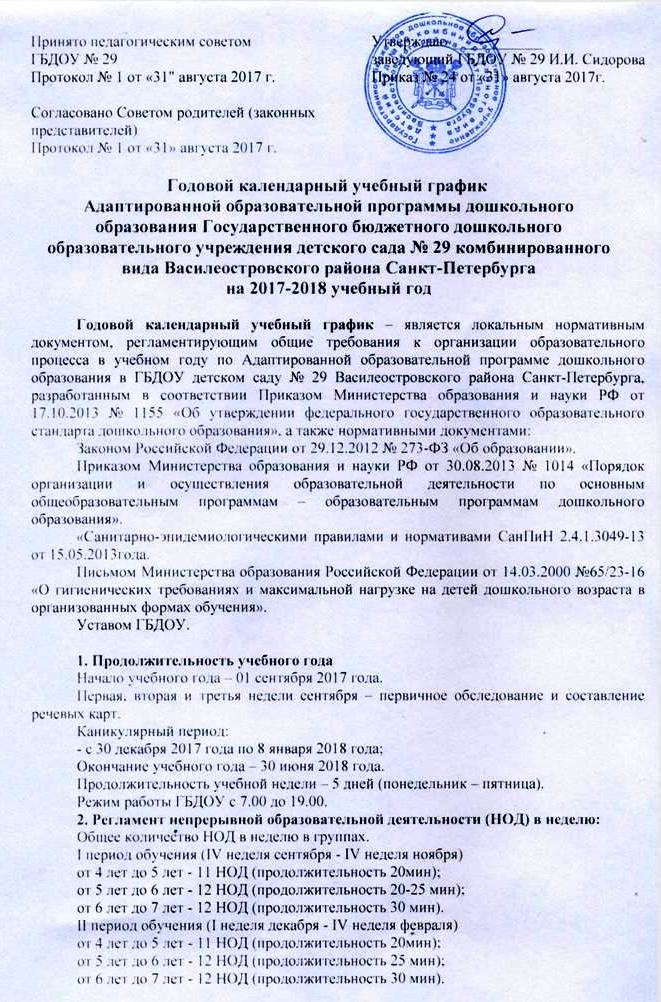 III период обучения (I неделя марта - IV неделя мая)от 4 лет до 5 лет - 11 НОД (продолжительность 20мин);от 5 лет до 6 лет - 12 НОД (продолжительность 25 мин); от 6 лет до 7 лет - 12 НОД (продолжительность 30 мин). Перерыв между НОД – не менее 10 минут.В течение июня проводят 2 НОД в день, 10 в неделю: 1 НОД – речевое развитие и 1 НОД (физическое развитие или музыка).3. Количество НОД и объем образовательной нагрузки на учебный год по возрастам.Количество НОД и объем образовательной нагрузки на учебный год 
по возрастам.Сроки проведения мониторинга достижения воспитанниками планируемых результатов освоения адаптированной образовательной программы за учебный год: Первичный – I-III неделя сентября, промежуточный – IV неделя декабря, итоговый – IV неделя мая.Праздничные (выходные) дни – в соответствии с табелем-календарем государственных праздничных и выходных дней.4. Праздничные мероприятия в 2017-2018 учебном году.Праздничные и досуговые мероприятия 1 раз в месяц. В праздничные дни НОД не проводится.Сентябрь – 1 сентября «День знаний»;Октябрь – Осенний праздник;Ноябрь – День Матери;Декабрь – Новогодняя ёлка;Февраль – День Защитника Отечества; Масленица;Март – Женский День 8 Марта;Апрель – Весна пришла;Май – День города; Выпускной бал в подготовительной группе (6-7 лет).Группа/возрастСредняя компенсирующая группа (4-5 лет)Средняя компенсирующая группа (4-5 лет)Средняя компенсирующая группа (4-5 лет)Средняя компенсирующая группа (4-5 лет)I период обучения10 недельII период обучения10 недельIII период обучения11 недельИюнь4 неделиПродолжительность 1 НОД в мин.20202020Количество НОД в неделю11111110Объем образовательной нагрузки в неделю в мин.220220220200Объем образовательной нагрузки за период – количество НОД11011012140Объем образовательной нагрузки в год – количество НОД 381381381381Группа/возрастСтаршая компенсирующая группа (5-6 лет)Старшая компенсирующая группа (5-6 лет)Старшая компенсирующая группа (5-6 лет)Старшая компенсирующая группа (5-6 лет)I период обучения10 недельII период обучения10 недельIII период обучения11 недельИюнь4 неделиПродолжительность  НОД в мин.I занятие/II занятие25/2025/2025/2025/20Количество НОД в неделю12121210Объем образовательной нагрузки в неделю в мин.540540540450Объем образовательной нагрузки за период – количество НОД12012013240Объем образовательной нагрузки в год – количество НОД 412412412412Группа/возрастСтаршая (подготовительная) компенсирующая группа (6-7 лет)Старшая (подготовительная) компенсирующая группа (6-7 лет)Старшая (подготовительная) компенсирующая группа (6-7 лет)Старшая (подготовительная) компенсирующая группа (6-7 лет)I период обучения10 недельII период обучения10 недельIII период обучения11 недельИюнь4 неделиПродолжительность  НОД в мин.:I занятие/II занятие30303030Количество НОД в неделю12121210Объем образовательной нагрузки в неделю в мин.360360360300Объем образовательной нагрузки за период – количество НОД12012013240Объем образовательной нагрузки в год – количество НОД 412412412412